Welcome – Alan Green, ChairHate crime analysis and regular report (standing item) - MET PoliceLifeline Projects – Nathan SingletonInformation sharing – an opportunity to share updates, followed by refreshments Good Shepherd Mission - Ryan LynchDCI Mike Hamer & PC Shihab Miah – MET PoliceAOB - discussion that does not fall under the topic of knife crime, including dates for the diary of upcoming events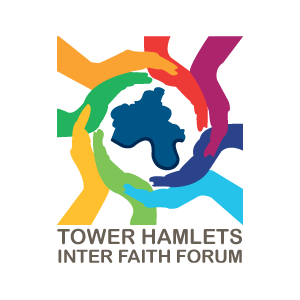 Meeting Agenda Location:Mulberry & Bigland Green Centre, 15 Richard Street (off Bigland St), E1 2JPDate:Monday 3 JuneTime:6pm – 8pm